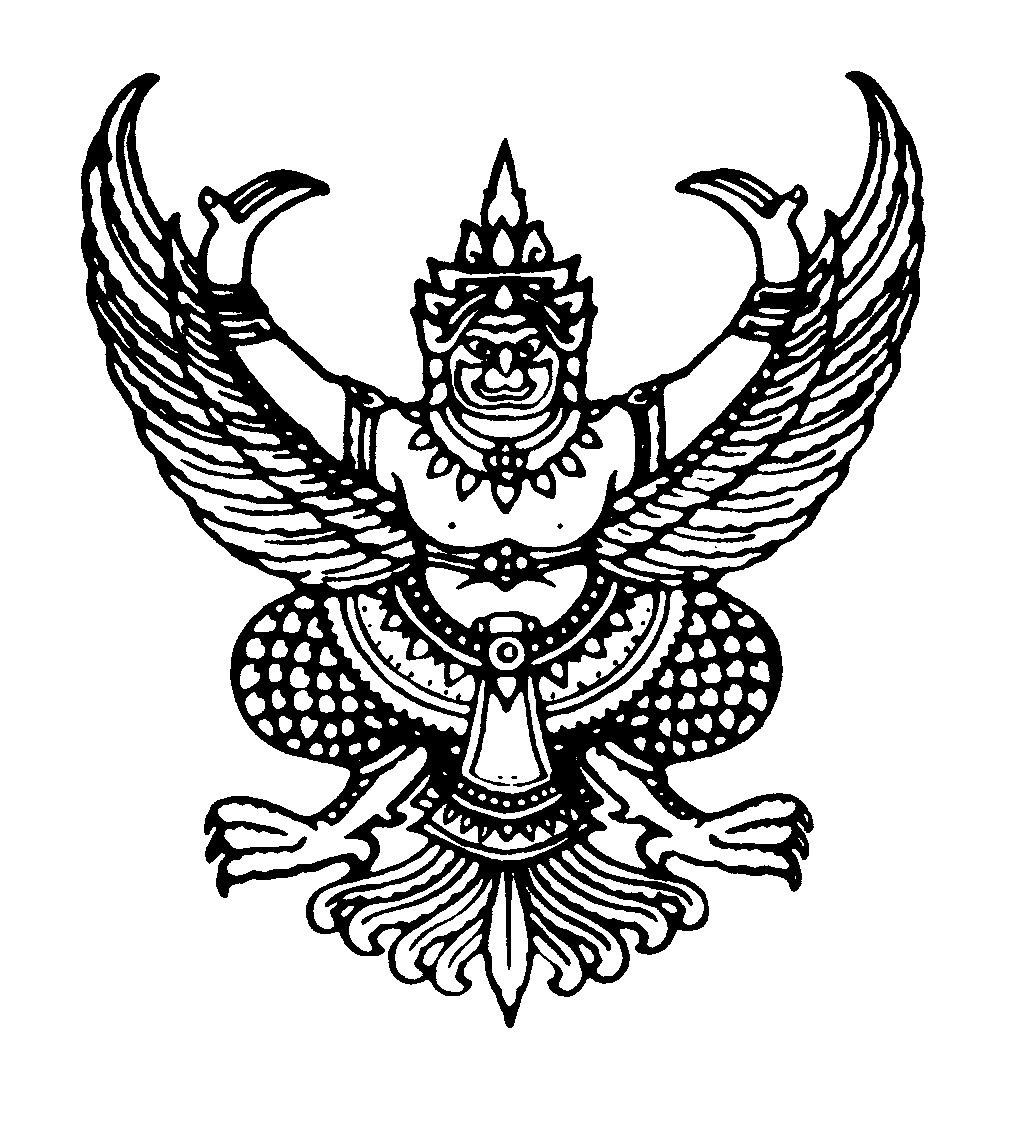 ประกาศองค์การบริหารส่วนตำบลวังหินเรื่อง  การแสดงเจตจำนงสุจริต  เสริมสร้างคุณธรรม  และความโปร่งใสในการบริหารงาน*********************************ตามที่คณะรัฐมนตรีมีมติความเห็นชอบยุทธศาสตร์ชาติว่าด้วยการป้องกันและปราบปรามการทุจริต  ระยะที่ ๓   (พ.ศ. ๒๕๖o-๒๕๖๔)  เมื่อวันที่  ๑๑  ตุลาคม  ๒๕๕๙  และให้ความเห็นชอบให้หน่วยงานภาครัฐแปลงแนวทางและมาตรการตามยุทธศาสตร์ชาติว่าด้วยการป้องกันและปราบปรามการทุจริต   ระยะที่  ๓  (พ.ศ. ๒๕๖o-๒๕๖๔)  สู่การปฏิบัติตามแผนงานบูรณาการและป้องกันปราบปรามการทุจริตและประพฤติมิชอบ ที่กำหนดไว้ว่า  ประเทศไทยใสสะอาด   ไทยทั้งชาติต้านทุจริต   ร่วมกันต่อไป  และพร้อมที่จะได้รับการติดตามตรวจสอบการปฏิบัติงานตามเจตจำนงที่ได้แสดงไว้อย่างจริงใจ  จากเจ้าหน้าที่ภายในหน่วยงานและจากผู้มีส่วนได้ส่วนเสียหรือสาธารณชนภายนอกหน่วยงาน  โดยเริ่มดำเนินการตั้งแต่ปีงบประมาณ พ.ศ. ๒๕๖o  เป็นต้นไปในการนี้ข้าพเจ้า  นายทบ   รัตนคช  นายกองค์การบริหารส่วนตำบลวังหิน  จึงขอประกาศเจตจำนงว่า  จะเป็นแบบอย่างที่ดีในการบริหารงานด้วยความซื่อสัตย์  สุจริต  มีคุณธรรม  ความโปร่งใสปราศจากการทุจริต  และเพื่อเสริมสร้างคุณธรรม  จริยธรรม  และความโปร่งใสในการบริหารขององค์การบริหารส่วนตำบลวังหิน  ดังนั้นเพื่อให้บรรลุเจตนารมณ์  อันจะก่อให้เกิดประโยชน์สูงสุดต่อประเทศชาติและประชาชน  จึงขอให้คำมั่นที่จะนำพา  คณะผู้บริหาร  สมาชิกสภาอบต.   พนักงานส่วนตำบล  ลูกจ้างและพนักงานจ้างในสังกัด  ให้ปฏิบัติราชการด้วยความซื่อสัตย์  สุจริต  ยุติธรรม ควบคู่กับการบริหารจัดการที่มีประสิทธิภาพ  และร่วมมือกับทุกภาคส่วนในการป้องกันและปราบปรามการทุจริต  และประพฤติมิชอบของเจ้าหน้าที่ทุกระดับรวมทั้งตอบสนอง และอำนวยความสะดวกแก่ประชาชน  และขอกำหนดแนวทางให้องค์การบริหารส่วนตำบลวังหิน  ถือปฏิบัติและดำเนินการดังนี้ ด้านความโปร่งใส  จะบริหารงานด้วยความถูกต้อง  ยุติธรรม  ตรวจสอบได้  ประชาชนสามารถเข้าถึงข้อมูลข่าวสารขององค์กร  พร้อมเปิดโอกาสให้ผู้มีส่วนได้ส่วนเสียทั้งจากภายในและภายนอกหน่วยงานสามารถเข้าถึงข้อมูลด้วยวิธีต่างๆ  ได้หลากหลายช่องทาง  การดำเนินการจัดซื้อจัดจ้าง ส่งเสริมการให้เกิดความโปร่งใสในทุกขั้นตอน  และเปิดโอกาสให้ภาคเอกชน  ภาคประชาสังคม  และภาคประชาชน  เข้ามามีส่วนร่วมในการตรวจสอบการปฏิบัติงานโดยเปิดเผยข้อมูลข่าวสาร  ในการดำเนินกิจกรรมทุกรูปแบบ                                                                                     / ๒.  มีความพร้อม...                                         ๒มีความพร้อมรับผิดชอบ  มีสุจริตในการบริหารงานและพร้อมที่จะรับผิดชอบในการทำงานและการบริหารงานเมื่อเกิดความผิดพลาด  เพื่อสร้างความเชื่อมั่นแก่สังคมว่าการขับเคลื่อนหน่วยงาน  จะเป็นไปอย่างมีคุณธรรมและธรรมาภิบาลด้านความปลอดจากการทุจริตในการปฏิบัติงาน  มีเจตจำนงสุจริตที่จะทำให้หน่วยงานปลอดจากการทุจริตในเชิงนโยบายและการทุจริตต่อหน้าที่  โดยไม่ใช้ตำแหน่งหน้าที่ในการเอื้อประโยชน์หรือรับสินบนด้านวัฒนธรรมคุณธรรมในองค์กร  บริหารงานและปฏิบัติงานตามหลักธรรมาภิบาลโดยมุ่งตอบสนองความต้องการของประชาชนด้านการบริการที่รวดเร็ว  ถูกต้อง  เสมอภาค  โปร่งใสและเป็นธรรม  ไม่ทนต่อการทุจริตทั้งปวงและมีความละอาย  และเกรงกลัวที่จะทุจริต  รวมทั้งการดำเนินการเพื่อป้องกันผลประโยชน์ทับซ้อนด้านคุณธรรมการทำงานในหน่วยงาน  ปลูกฝังค่านิยมและทัศนคติให้บุคลากรมุ่งเน้นผลประโยชน์ส่วนรวม  มีความรู้  ความเข้าใจ  ยึดหลักคุณธรรม  จริยธรรม  นำหลักปรัชญาเศรษฐกิจพอเพียงมาใช้ในการบริหารงานและการดำเนินชีวิต  มีความเป็นธรรมในการปฏิบัติงาน  และคุณธรรมในการบริหารงาน  ในเรื่องการบริหารงานบุคคล  การบริหารงานงบประมาณ  การมอบหมายงาน  และการบริหารสภาพแวดล้อมในการทำงานด้านการสื่อสารภายในหน่วยงาน  ส่งเสริมและพัฒนาการสื่อสารโดยนำเทคโนโลยีทันสมัยมาปรับใช้ในการประชาสัมพันธ์ให้แก่ประชาชน  และบุคลากรในองค์การบริหารส่วนตำบลวังหินเข้าถึงข้อมูลข่าวสารที่เกี่ยวข้องได้โดยเปิดเผย  รวดเร็ว  ถูกต้อง  และประชาสัมพันธ์ให้ประชาชน  แจ้งข้อมูลข่าวสารเบาะแสทุจริต  ร้องเรียนร้องทุกข์  ผ่านเว็บไซด์   		จึงประกาศให้ทราบโดยทั่วกัน	ประกาศ  ณ   วันที่   ๔   กรกฎาคม   ๒๕๖o			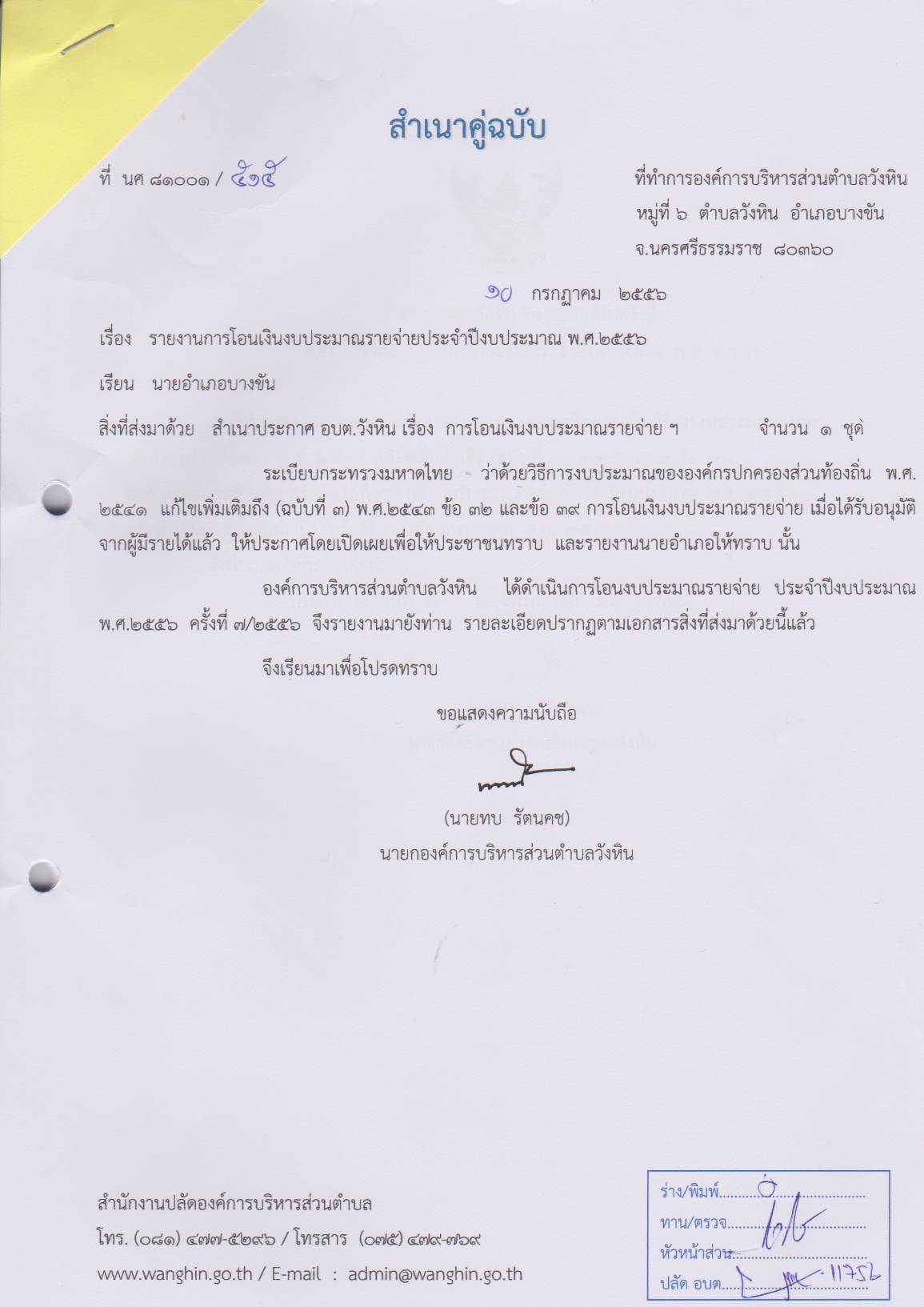 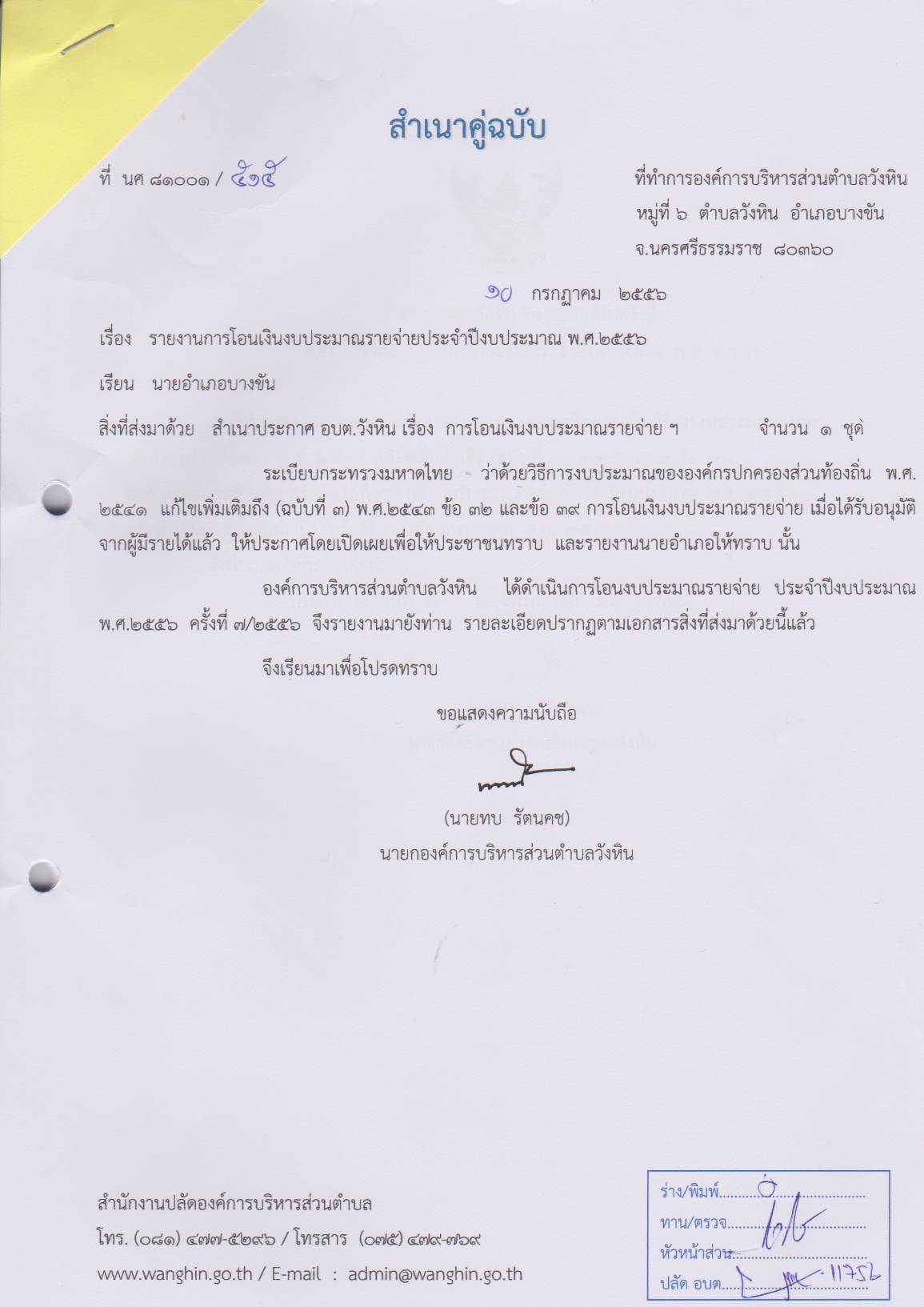 (นายทบ  รัตนคช)นายกองค์การบริหารส่วนตำบลวังหิน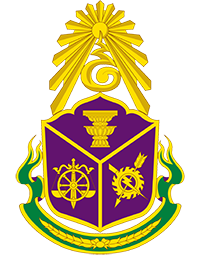 จดหมายข่าวประชาสัมพันธ์นโยบายคุณธรรมและความโปร่งใสตามเจตนารมณ์ของรัฐธรรมนูญแห่งราชอาณาจักรไทย  (ฉบับชั่วคราว)  พ.ศ.  ๒๕๕๗พระราชบัญญัติข้อมูลข่าวสารของทางราชการ  พ.ศ.  ๒๕๔o  พระราชกฤษฎีกาว่าด้วยหลักเกณฑ์และวิธีการบริหารกิจการบ้านเมืองที่ดี พ.ศ.  ๒๕๔๖  ยุทธศาสตร์ชาติว่าด้วยการป้องกันและปราบปรามการทุจริตระยะ  ที่ ๓  (พ.ศ. ๒๕๖o-๒๕๖๔)  และนโยบายของรัฐบาล  ข้อที่  ๓o กรมส่งเสริมการบริหารราชการแผ่นดินที่มีธรรมาภิบาลและการป้องกันปราบปรามการทุจริตและประพฤติมิชอบในภาครัฐ  กำหนดให้ปลูกฝั่งค่านิยมคุณธรรม  จริยธรรม  และจิตสำนึกในการรักษาศักดิ์ศรีความเป็นข้าราชการและความซื่อสัตย์สุจริต  ควบคู่กับการบริหารจัดการภาครัฐที่มีประสิทธิภาพเพื่อป้องกันและปราบปรามการทุจริตและประพฤติมิชอบของเจ้าหน้าที่ของรัฐทุกระดับและตอบสนองความต้องการ  พร้อมอำนวยความสะดวกแก่ประชาชน เพื่อสร้างความเชื่อมั่นในระบบราชการ  นั้นองค์การบริหารส่วนตำบลวังหิน  จึงได้กำหนดนโยบายคุณธรรมและความโปร่งใสเพื่อเป็นมาตรฐาน  แนวทางปฏิบัติ  และค่านิยม  สำหรับข้าราชการและบุคลากรขององค์กรให้ยึดถือ  และปฏิบัติควบคู่กับกฎ  ระเบียบ   และข้อบังคับอื่นๆ  โดยมุ่งหวังที่จะนำหน่วยงานให้ดำเนินงานตามภารกิจด้วยความโปร่งใสบริหารงานด้วยความซื่อสัตย์๑. บริหารงานและปฏิบัติงานตามหลักธรรมาภิบาล  โดยมุ่งตอบสนองความต้องการของประชาชนด้วยการบริการที่รวดเร็ว  ถูกต้อง  เสมอภาค  โปร่งใส  และเป็นธรรม๒. ปลูกฝั่งค่านิยมและทัศนคติให้บุคลากรในสังกัด  มีความรู้ความเข้าใจ  ยึดหลักคุณธรรม  จริยธรรม  นำปรัชญาของเศรษฐกิจพอเพียงมาใช้ในการปฏิบัติงานและดำเนินชีวิต๓. ดำเนินการจัดซื้อ  จัดจ้าง  ส่งเสริมการดำเนินการให้เกิดความโปร่งใสทุกขั้นตอน  และเปิดโอกาสให้ภาคเอกชน  ภาคประชาชน  เข้ามามีส่วนร่วมในการตรวจสอบการปฏิบัติงานโดยเปิดเผยข้อมูลข่าวสารในการดำเนินกิจกรรมทุกรูปแบบ ๔. ประชาสัมพันธ์ให้ประชาชนแจ้งข้อมูลข่าวสาร เบาะแสการทุจริต  ร้องเรียนร้องทุกข์ผ่านองค์การบริหารส่วนตำบลวังหิน   ๕. กรณีพบการทุจริตจะดำเนินการสอบสวนและลงโทษขั้นสูงสุดกับผู้ที่ทุจริตอย่างจริงจัง                                                   ลงชื่อ           (นายทบ  รัตนคช)             นายกองค์การบริหารส่วนตำบลวังหินสารจากนายกองค์การบริหารส่วนตำบลวังหินเจตจำนงในการบริหารงานด้วยความซื่อสัตย์สุจริต  โปร่งใสและตรวจสอบได้ของผู้บริหาร  *************************************************************************                        ตามที่คณะรัฐมนตรีได้มีมติเห็นชอบให้หน่วยงานภาครัฐทุกหน่วยงานเข้าร่วมการประเมินคุณธรรมและความโปร่งใสในการดำเนินงานของหน่วยงาน  โดยมีเจตนารมณ์ที่มุ่งหวังให้หน่วยงานภาครัฐ  นำข้อมูลผลการประเมินไปพัฒนาและยกระดับคุณธรรมและความโปร่งใสในการดำเนินงาน  ขององค์การบริหารส่วนตำบลวังหิน  ที่มีหน้าที่  ส่งเสริมสนับสนุน พัฒนา  และมีศักยภาพในการให้บริการ  สาธารณะแก่ประชาชนในเขตพื้นที่รับผิดชอบ  ให้มีระบบการบริหารจัดการที่ดี    ตามหลักธรรมาภิบาล  ตามเจตนารมณ์ของรัฐธรรมนูญแห่งราชอาณาจักไทย  (ฉบับชั่วคราว) พ.ศ. ๒๕๕๗ ระราชบัญญัติข้อมูลข่าวสารของทางราชการ  พ.ศ. ๒๕๔o  และยุทธศาสตร์ชาติ  ว่าด้วยการป้องกันและปราบปรามการทุจริตระยะที่  ๓ (พ.ศ. ๒๕๖o-๒๕๖๔)  และ นโยบายของรัฐบาลข้อที่  ๑o                  องค์การบริหารส่วนตำบลวังหิน  โดย  คณะผู้บริหาร  สมาชิกสภาฯ  ข้าราชการ/พนักงานส่วนตำบล  และพนักงานจ้าง  จึงได้กำหนดนโยบายความโปร่งใสและตรวจสอบได้ขึ้นเพื่อเป็นมาตรฐานและแนวทางปฏิบัติให้บุคลากรขององค์การบริหารส่วนตำบลวังหินทุกคน  พึงยึดเป็นแนวทางปฏิบัติควบคู่กับ กฎ  ระเบียบ  และข้อบังคับอื่นๆ  อย่างทั่วถึง  ไว้  ๖  ด้าน  ดังนี้                   ๑. ด้านความโปร่งใส                  ทุกกอง/หน่วยงานต้องปฏิบัติหน้าที่ด้วยความซื่อสัตย์สุจริต  โปร่งใสและตรวจสอบได้โดยมีระบบการบริหารกิจการบ้านเมืองที่ดีหรือหลักธรรมาภิบาล (Good Govenance)  ด้วยความเป็นธรรมและจริยธรรมในการปฏิบัติงานตามอำนาจหน้าที่  มีแนวทางปฏิบัติดังนี้                   ๑.๑  ผู้อำนวยการกอง  / สำนัก  และข้าราชการ/พนักงานส่วนตำบล  พร้อมด้วยพนักงานจ้าง  ต้องประกาศเจตจำนงในการบริหารงานด้วยความซื่อสัตย์สุจริต  โปร่งใสและตรวจสอบได้ของตนเองต่อเจ้าหน้าที่ในหน่วยงานและสาธารณชน                  ๑.๒  ทุกงานต้องเปิดเผยข้อมูลต่างๆ ของหน่วยงานอย่างชัดเจนถูกต้อง  และครบถ้วน  รวมถึงการให้บริการประชาชนหรือผู้มีส่วนได้ส่วนเสียเข้าถึงข้อมูลต่างๆของหน่วยงานได้อย่างรวดเร็ว                   ๑.๓  เปิดโอกาสให้ผู้มีส่วนได้ส่วนเสียมีส่วนร่วมในการดำเนินงานในขั้นตอนต่างๆ และการดำเนินการเกี่ยวกับการจัดซื้อจัดจ้างจะต้องดำเนินการและส่งเสริมให้เกิดความโปร่งใส  ในทุกขั้นตอนตามที่กฎหมายกำหนด	                   ๑.๔  เมื่อมีการร้องเรียนเกี่ยวกับการปฏิบัติหน้าที่ของเจ้าหน้าที่ไม่โปร่งใสหรือทุจริตต่อหน้าที่จะต้องมีการสอบข้อเท็จจริงให้แล้วเสร็จโดยเร็ว  พร้อมแจ้งผลการดำเนินการให้ผู้ร้องเรียนทราบ/๒.  ด้านความพร้อม....๒  ๒. ด้านความพร้อมรับผิด                   ๒.๑  ในการปฏิบัติงาน/การบริหารงาน  ทุกขั้นตอนของเจ้าหน้าที่ต้องมีความถูกต้องตามกฎหมาย ระเบียบข้อบังคับต่างๆ อย่างครบถ้วนเคร่งครัด กล้าหาญที่จะรับผิดชอบในผลงานการปฏิบัติงานของตน                   ๒.๒  ต้องปฏิบัติงานตามหน้าที่อย่างเต็มใจและมีประสิทธิภาพและสร้างความเชื่อมั่นแก่สังคมว่าจะขับเคลื่อนหน่วยงานให้เป็นไปตามหลักธรรมาภิบาล                   ๓ .ด้านความปลอดจากการทุจริตในการปฏิบัติงาน                   ๓.๑  ไม่มีการเรียกรับเงิน  สิ่งของ  หรือผลประโยชน์อื่นใดจากผู้มีส่วนได้ส่วนเสีย  หากมีการร้องเรียนหรือชี้มูลว่ากระทำความผิดจะต้องย้ายออกจากพื้นที่ก่อน                   ๓.๒  ไม่ใช้ตำแหน่งหน้าที่ในการเอื้อประโยชน์ต่อตนเองและพวกพ้องของตนหรือผู้อื่น                   ๔ .ด้านวัฒนธรรมคุณธรรมในองค์กร                   ๔.๑  ให้เจ้าหน้าที่ในทุกกอง/สำนักมีความเข้าใจกับการกระทำที่เป็นผลประโยชน์ทับซ้อนหรือสามารถแยกแยะผลประโยชน์ส่วนตน  และผลประโยชน์ส่วนรวมได้                   ๔.๒  สร้างวัฒนธรรมเพื่อให้เกิดวัฒนธรรมที่ไม่ทนต่อการทุจริต  จนก่อให้เกิดวัฒนธรรมในการร่วมต่อต้านทุจริตได้  ให้รางวัลกับผู้ตรวจสอบพบหรือแจ้งเบาะแสการทุจริต                  ๔.๓  จัดทำแผนปฏิบัติการป้องกันและปราบปรามทุจริต  การตรวจสอบถ่วงดุลภายในหน่วยงาน                   ๔.๔  มีระบบติดตาม  ตรวจสอบ  และลงโทษผู้กระทำการทุจริตอย่างมีประสิทธิภาพ                   ๕. ด้านคุณธรรมการทำงานในหน่วยงาน                   ๕.๑  ให้จัดทำคู่มือหรือมาตรฐานการปฏิบัติงานตามภารกิจที่ชัดเจนและเป็นไปตามระเบียบขั้นตอนและมีระบบป้องกันและตรวจสอบเพื่อป้องกันการละเว้นการปฏิบัติหน้าที่	                   ๕.๒ ในการบริหารงานบุคคล  จะต้องมีการสอนงานและแลกเปลี่ยนความรู้และมอบหมายงานที่มีความเป็นธรรม  เท่าเทียม  มีการเสนอแนวความคิดที่แตกต่างและไม่เลือกปฏิบัติ                   ๕.๓  ให้มีความสำคัญแก่สภาพแวดล้อมที่เอื้ออำนวยและส่งเสริมในการปฏิบัติงาน                   ๖. ด้านการสื่อสารภายในหน่วยงาน                   ทุกกอง/สำนัก ต้องจัดทำข้อมูล วิธีการสื่อสาร  เพื่อถ่ายทอดเกี่ยวกับนโยบายทั้ง  ๕  ด้าน  ให้เจ้าหน้าที่ในหน่วยงานรับทราบเพื่อให้เกิดความตระหนักและให้ความสำคัญถึงการปฏิบัติที่มีคุณธรรมและความโปร่งใส                                                     (นายทบ   รัตนคช)                                                       นายกองค์การบริหารส่วนตำบลวังหิน